CURSO:  4 MEDIO A                                                      PROFESOR JEFE: SRA. YASNA DURÁN AGOSTOSEPTIEMBREOCTUBRENOVIEMBRE* ESTE CALENDARIO PUEDE SUFRIR MODIFICACIONES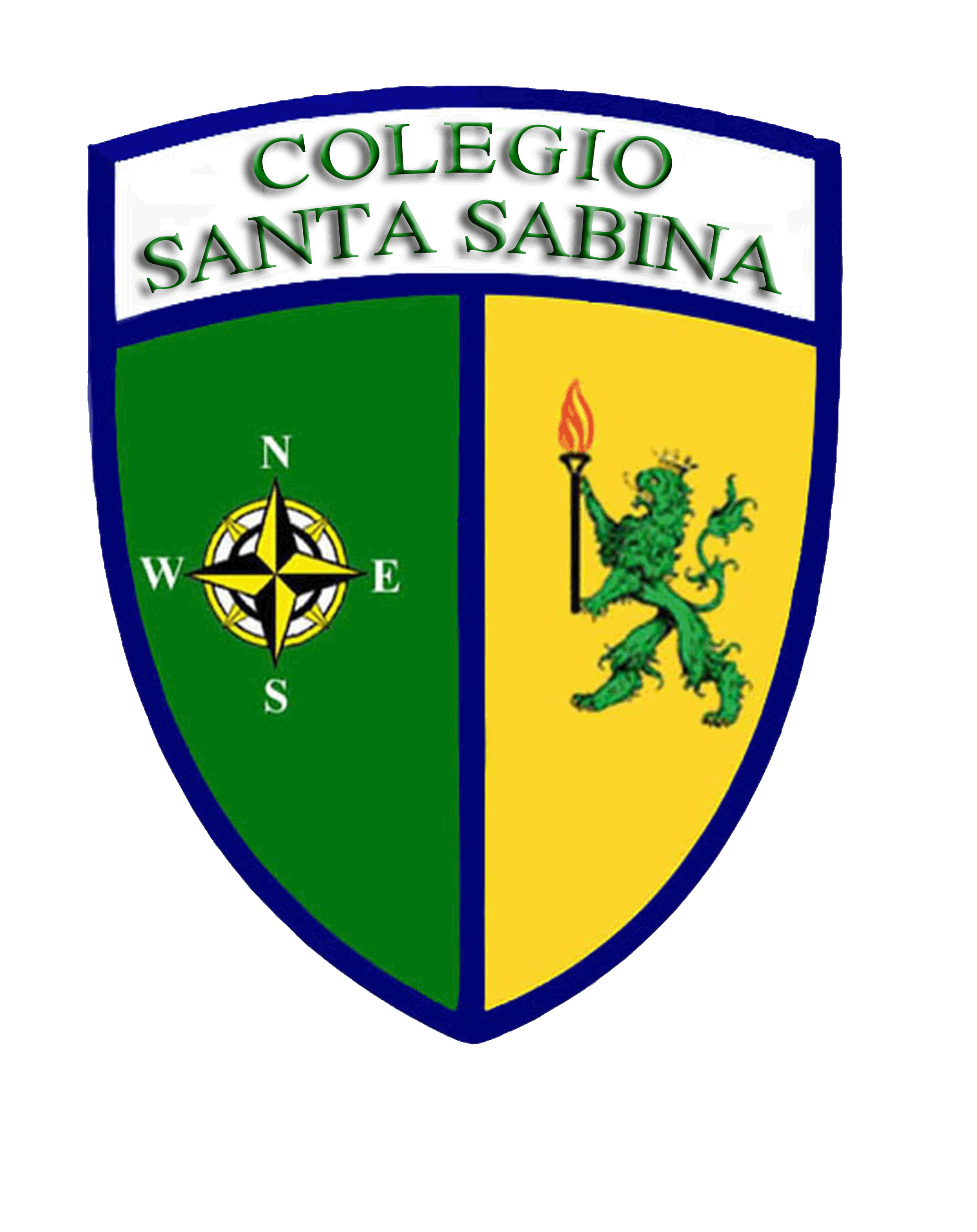 COLEGIO SANTA SABINA - CONCEPCION“EDUCACION CON PROYECCION DE FUTURO” LLEUQUE 1477 VILLA UNIVERSIDAD DE CONCEPCION - FONO FAX 2388924 – www.colegiosantasabina.cl - colegiosantasabina@gmail.com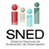 UTP EvaluaciónCALENDARIO DE EVALUACIONES  SEGUNDO SEMESTRE 2018LUNESMARTESMIÉRCOLESJUEVESVIERNES678910131415 FERIADO161720212223HISTORIA 2427QUIMICAARTES28INGLESED FISICA29MATEMATICA COMUN3031LUNESMARTESMIÉRCOLESJUEVESVIERNES3LENGUAJE ENSAYO 19844HISTORIA PDBIOLOGIA PDED FISICA5FILOSOFÍA6LENGUAJE DIF710MATEMATICA DIF1112 Fiestas Patrias13 Fiestas Patrias14 Fiestas PatriasED FISICA17 FERIADO18 FERIADO19 FERIADO20 ----------21-----------24LENGUAJECORONACION LIBRO25MATEMATICA 26BIOLOGIA 27FISICA28LUNESMARTESMIÉRCOLESJUEVESVIERNES1ARTES2HISTORIA PDBIOLOGIA PD34HISTORIA 5LENGUAJE PDED FISICA Y DEP Y REC8QUIMICA9INGLES10BIOLOGIA FILOSOFIA1112LENGUAJE 15 FERIADO16 Día del Profesor(a)17MATEMATICA 18 HISTORIA PFISICA1922MATEMATICA DIFQUIMICA P23HISTORIA PD PMATEMATICA PBIOLOGIA P24MATEMATICA DIF25 Acto N° 35Aniversario26293031LUNESMARTESMIÉRCOLESJUEVESVIERNES1 FERIADO2 FERIADO5678912131415161920212223